Parts of the sunWhat is each part and be able to label the diagrams?CoronaSolar FlareChromospherePhotosphere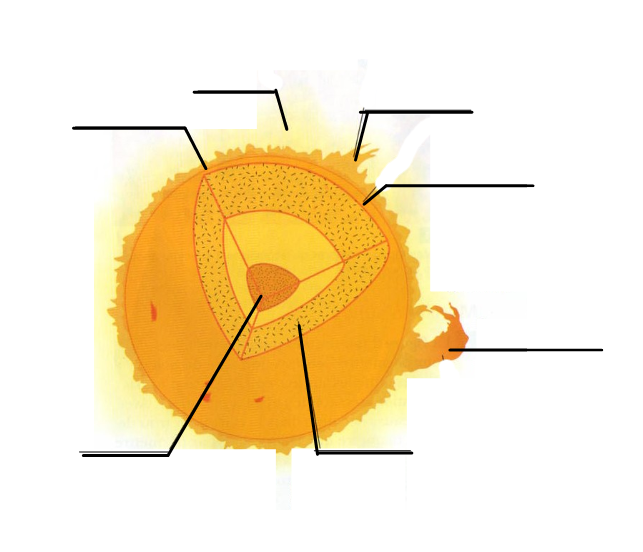 Solar ProminenceMoving GasesCoreGravity definition,Gravity on the sun, and Earth, how do they compareThe theory of the big bag    (Know the steps on how it was created)Light is a form of energy that travels in ________________What does R G BIV have to do with length? Which is the longest and which is the shortest?